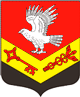 Муниципальное образование«ЗАНЕВСКОЕ ГОРОДСКОЕ ПОСЕЛЕНИЕ»Всеволожского муниципального района Ленинградской областиАДМИНИСТРАЦИЯПОСТАНОВЛЕНИЕ30.11.2018											  № 736д. ЗаневкаО внесении изменений в постановление администрации МО «Заневское городское поселение» от 20.06.2016 № 325 «Об  обеспечении безопасности персональных данных в администрации МО «Заневское городское поселение»В соответствии с Федеральным законом от 27.07.2006 № 152-ФЗ «О персональных данных, постановлением Правительства Российской Федерации от 21.03.2012 № 211 «Об утверждении перечня мер, направленных на обеспечение выполнения обязанностей, предусмотренных Федеральным законом «О персональных данных» и принятыми в соответствии с ним нормативными правовыми актами, операторами, являющимися государственными или муниципальными органами», администрация муниципального образования «Заневское городское поселение» Всеволожского муниципального района Ленинградской областиПОСТАНОВЛЯЕТ:	1. Внести в постановление администрации МО «Заневское городское поселение» от 20.06.2016 № 325 «Об  обеспечении безопасности персональных данных в администрации МО «Заневское городское поселение» (далее – постановление), следующее изменение:	Пункт 7 постановления изложить в следующей редакции:	«7. Контроль за исполнением настоящего постановления возложить на заместителя главы администрации по общим и социальным вопросам Вандышеву О.В.».	2. Настоящее постановление подлежит опубликованию в средствах массовой информации.	3. Настоящее постановление вступает в силу со дня его официального опубликования в средствах массовой информации.4. Контроль за исполнением настоящего постановления возложить на заместителя главы администрации по общим и социальным вопросам Вандышеву О.В.Врио главы администрации 							  В.В. Гречиц